    University of Saint Mary of the Lake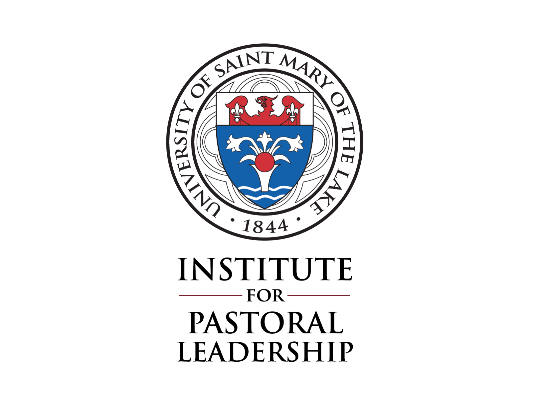 Catechetical Coordinator ProgramMinisterial practicumLearning PlanIt is the responsibility of the student to develop a Learning Plan together with their Supervisor. A photocopy of this form should be given to the Supervisor. Please complete this form and return it no later than October 30th to:	Michelle ShafferInstitute for Pastoral LeadershipUniversity of St. Mary of the Lake1000 East Maple AvenueMundelein, IL 60060Date: _____________________Student’s name: _________________________________________________________________Ministerial Practicum site: ______________________________________________________Supervisor’s name: ______________________________________________________________CALENDAR: In this section, please provide the specifics of the Ministerial Practicum calendar.  Please note: travel, including travel hours, does not count as part of the practicum experience.     Beginning Dates:			      Ending Dates:Fall _____________________________		_________________________Spring __________________________		_________________________ Weekly schedule: [day, time(s), frequency, etc.]Any breaks, vacations, etc. when you will not be engaging in the practicum:Monthly supervision schedule:  Preparation time:Other:  Total number of hours planned for each week:  ___________________To be filled out by the student in consultation with the Supervisor:Student’s Outcomes (Learning Goals): List three ministerial learning outcomes (goals) you seek to accomplish at this site.Ministerial Activities: For each learning outcome (goal), identify a specific task, responsibilities and/or strategies that will enable you to achieve that goal.Competencies: List three practical ministerial skills you need to develop through this Ministerial Practicum that will help you develop as a Catechetical Coordinator.  Explain how you will develop these skills through this experience.Human Formation Development: List three goals in the area of human formation on which you will focus during this Ministerial Practicum.Pastoral Formation Development:  List three goals in the area of pastoral formation on which you will focus during this Ministerial Practicum.To be completed by the Supervisor alone.Supervision Assessment: For each outcome named by the student, identify the format for supervision, the frequency of supervisory contact and the means of assessing the student’s achievement of the stated goal.Outcomes:  Please identify the pastoral responsibilities you expect the student to perform/experience during this Ministerial Practicum.Competencies:  Please identify how you will assist this student in his/her formation, realization of learning goals outlined above, as well as achieving the competencies needed.Student Agreement: As a student in the Catechetical Coordinator Program, I commit to the following actions:Attend any site orientation or training needed in order to carry out my practicum.Complete my scheduled hours and responsibilities unless otherwise arranged with my site Supervisor.Contact the IPL Associate Director if, for some reason, I am unable to complete my normal scheduled responsibilities.Complete all required paperwork and assignments related to this Ministerial practicum, including consulting with my site Supervisor in the development of my learning goals.Be in regular communication with my site Supervisor as to any concerns, issues, etc. I am having in my practicum.Be prepared and engaged in my monthly on-site supervision meetings.Actively prepare and engage in my evaluations with my Supervisor.Supervisor Agreement:  As a partner with the Institute for Pastoral Leadership of the University of Saint Mary of the Lake, I agree to:Set aside a monthly supervisory session of 45 minutes.  The student’s learning is the major focus of these sessions; especially those learning goals described in this Learning Plan; the student’s development in dealing with critical or challenging incidents; and his or her personal growth both humanly and vocationally.Work directly with the student and make explicit arrangements with the student regarding expectations, hours, duties and overall objectives.Provide input and direction in the development of the student’s learning goals, and review and approve them at the start of the year.Provide a supportive learning environment for the student.Maintain contact with the Associate Director of the Institute for Pastoral Leadership and provide feedback on student performance as requested or as needed.Complete all evaluations of the student’s performance during the course of their practicum, discuss my evaluations with the student, and then submit them to the IPL.Signatures:Student Signature ___________________________________________________________    Date __________________________Supervisor Signature _______________________________________________________    Date __________________________Rev.  June 29, 2020